3rd grade ELA unit - Poetry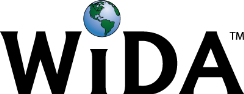 CONNECTION: MA Frameworks Reading Literature #4: Determine the meaning of words and phrases as they are used in a text, distinguishing literal from nonliteral language. EXAMPLE CONTEXT FOR LANGUAGE USE: Reading poetryCOGNITIVE FUNCTION: Students at all levels of English Language proficiency will recognize figurative language in poetry.COGNITIVE FUNCTION: Students at all levels of English Language proficiency will recognize figurative language in poetry.COGNITIVE FUNCTION: Students at all levels of English Language proficiency will recognize figurative language in poetry.COGNITIVE FUNCTION: Students at all levels of English Language proficiency will recognize figurative language in poetry.COGNITIVE FUNCTION: Students at all levels of English Language proficiency will recognize figurative language in poetry.COGNITIVE FUNCTION: Students at all levels of English Language proficiency will recognize figurative language in poetry.COGNITIVE FUNCTION: Students at all levels of English Language proficiency will recognize figurative language in poetry.DOMAIN: ReadingLevel 1EnteringLevel 2EmergingLevel 3DevelopingLevel 4ExpandingLevel 5BridgingLevel 6 - Reaching DOMAIN: ReadingIdentify figurative language in pre-taught or memorized poems with teacher support, visuals and native language support.Example: Student draws a picture of a sunflake that incorporates both elements.Identify figurative language in teacher selected poems with teacher support, partner support, visuals and graphic organizers.Example: Student draws a picture of a sunflake that incorporates both elements.Distinguish literal and figurative language in appropriate poems with partner support, visuals, and graphic organizers.Student can identify at least 1 example of figurative language in a poem using a graphic organizer.Distinguish literal and figurative language in appropriate poems with partner support, and graphic organizers.Student can identify at least 3 examples of figurative language in a poem using a graphic organizer.Infer meaning of figurative language in poems with partner support and graphic organizers.Student can identify at least 5 examples of figurative language in a poem using a graphic organizer.Level 6 - Reaching TOPIC-RELATED LANGUAGE: Students at all levels of English Language proficiency interact with grade level words and expressions related to poetry such as: literal, figurative, stanza, rhyme, onomatopoeia, alliteration.    TOPIC-RELATED LANGUAGE: Students at all levels of English Language proficiency interact with grade level words and expressions related to poetry such as: literal, figurative, stanza, rhyme, onomatopoeia, alliteration.    TOPIC-RELATED LANGUAGE: Students at all levels of English Language proficiency interact with grade level words and expressions related to poetry such as: literal, figurative, stanza, rhyme, onomatopoeia, alliteration.    TOPIC-RELATED LANGUAGE: Students at all levels of English Language proficiency interact with grade level words and expressions related to poetry such as: literal, figurative, stanza, rhyme, onomatopoeia, alliteration.    TOPIC-RELATED LANGUAGE: Students at all levels of English Language proficiency interact with grade level words and expressions related to poetry such as: literal, figurative, stanza, rhyme, onomatopoeia, alliteration.    TOPIC-RELATED LANGUAGE: Students at all levels of English Language proficiency interact with grade level words and expressions related to poetry such as: literal, figurative, stanza, rhyme, onomatopoeia, alliteration.    TOPIC-RELATED LANGUAGE: Students at all levels of English Language proficiency interact with grade level words and expressions related to poetry such as: literal, figurative, stanza, rhyme, onomatopoeia, alliteration.    